Технологическая карта № 1 «Геометрия в ОГЭ»Тип урока: урок систематизации и обобщения знаний.Цели урока: Повторить знания по теории геометрии, продолжить работу по решению геометрических задач для подготовки к ОГЭ.Обучающие:повторить знания по теории геометрии, продолжить работу по подготовке к ОГЭ; проверка знаний и их коррекция.Развивающие:развивать внимание, зрительную память, логическое мышление, интуицию, математическую речь, умение анализировать свои ошибки.Воспитательные: воспитывать дисциплинированность, высокую работоспособность и организованность;умения проводить оценку и самооценку знаний и умений, уважение друг к другу.УМК: Геометрия: 7-9 классы: учебник для общеобразоват. учреждений / Л. С. Атанасян. – Москва: Просвещение, 2010. – 384 с.Методы организации работы: беседа, чтение, поиск информации.Формы организации работы: работа в паре, фронтальная работа, индивидуальная работа.Структура урока:Организационный момент.  Активизация познавательного интереса. Организация познавательной активности.Индивидуальная работа. Рефлексия.Перечень универсальных учебных действий: личностные (Л), коммуникативные (К), познавательные (П), регулятивные (Р).Перечень показателей  для наблюдения качественных изменений компонентов познавательных УУД:  умение структурировать знания; умение развивать логику, воображение, наблюдательность;умение рефлексивно оценивать свою деятельность;умение строить логические цепи рассуждений; умение правильно выполнять задания;умение самостоятельно формулировать и выделять познавательную цель и т. д.Технологическая карта урока № 1 представлена в таблице 3.Таблица 3 – Технологическая карта урока № 1Продолжение таблицы  3. Продолжение таблицы 3.Продолжение таблицы 3. Продолжение таблицы 3. Продолжение таблицы 3. Этап урокаЭтап урокаДеятельность Деятельность УУД и показатели ПУУДНазвание Цель УчителяОбучающихся УУД и показатели ПУУД1.Организационный момент. Коллективная беседаСоздать позитивный эмоциональный настрой обучающихся к работе на уроке.- Здравствуйте ребята! Присаживайтесь. - Сегодня на уроке мы  с вами продолжим отрабатывать навыки решения геометрических задач.Рассаживаются по местам.Умение слушать, организовать себя (Л)2.Активизация познавательного интереса. Индивидуальная работа.  Актуализировать материал, необходимый для плодотворной работы. Организация индивидуальной работы.Посмотрите на доску и разгадайте ребус.  - Молодцы, верно!- Геометрия.Развитие логики, воображения, наблюдательности (П)- Скажите мне, пожалуйста, что развивают решение ребусов? - Совершенно верно! Значит, чем мы сегодня на уроке будем заниматься?- И так, у вас на партах у каждого лежат  задания. Я вам даю некоторое время на то чтобы его выполнить. После чего вы обмениваетесь тетрадями и проверяете их.№1 Для каждого из следующих утверждений указать, верно оно или нет. 1. Сумма вертикальных углов равна 180   2.Если две стороны и угол одного треугольника соответсвенно             равны двум сторонам и углу другого треугольника,то такие треугольники равны.3  .Если две стороны и угол между ними одного треугольника соответсвенно равны двум сторонам и углумежду ними  другого треугольника,то такие треугольники равны. - Ребусы развивают нестандартное мышление, интуицию. Тренируют логику.- Решать задачи направленные на логику.4.В треугольнике против меньшего угла лежит меньшая сторона.5.Длина окружности  радиуса  .6.Вписанные углы, опирающиеся на одну  и ту же хорду окружности, равны.  7.Треугольник АВС, у которого АВ= 3, ВС=4, АС=5, является тупоугольным.8. Площадь ромба равна произведению его стороны на высоту, проведённую к этой стороне. 9. В прямоугольном треугольнике квадрат катета равен разности квадратов гипотенузы и другого катета.Взаимопроверка. Оценивание товарища. Озвучивание своих отметок.Умение правильно выполнять задание, использовать полученные знания, развитие логического мышления (П)3.Организация познавательной активности Работа в группах.Обеспечение усвоения знаний и способов действий на уровне применения в измененной ситуации.- Хорошо! А теперь дайте вместе решим следующую задачу.№ 1. Отрезок АВ – хорда окружности с центром в точке О. Угол АОВ равен . Найдите величину угла между прямой АВ и касательной к окружности, проходящее через точку А.№ 1 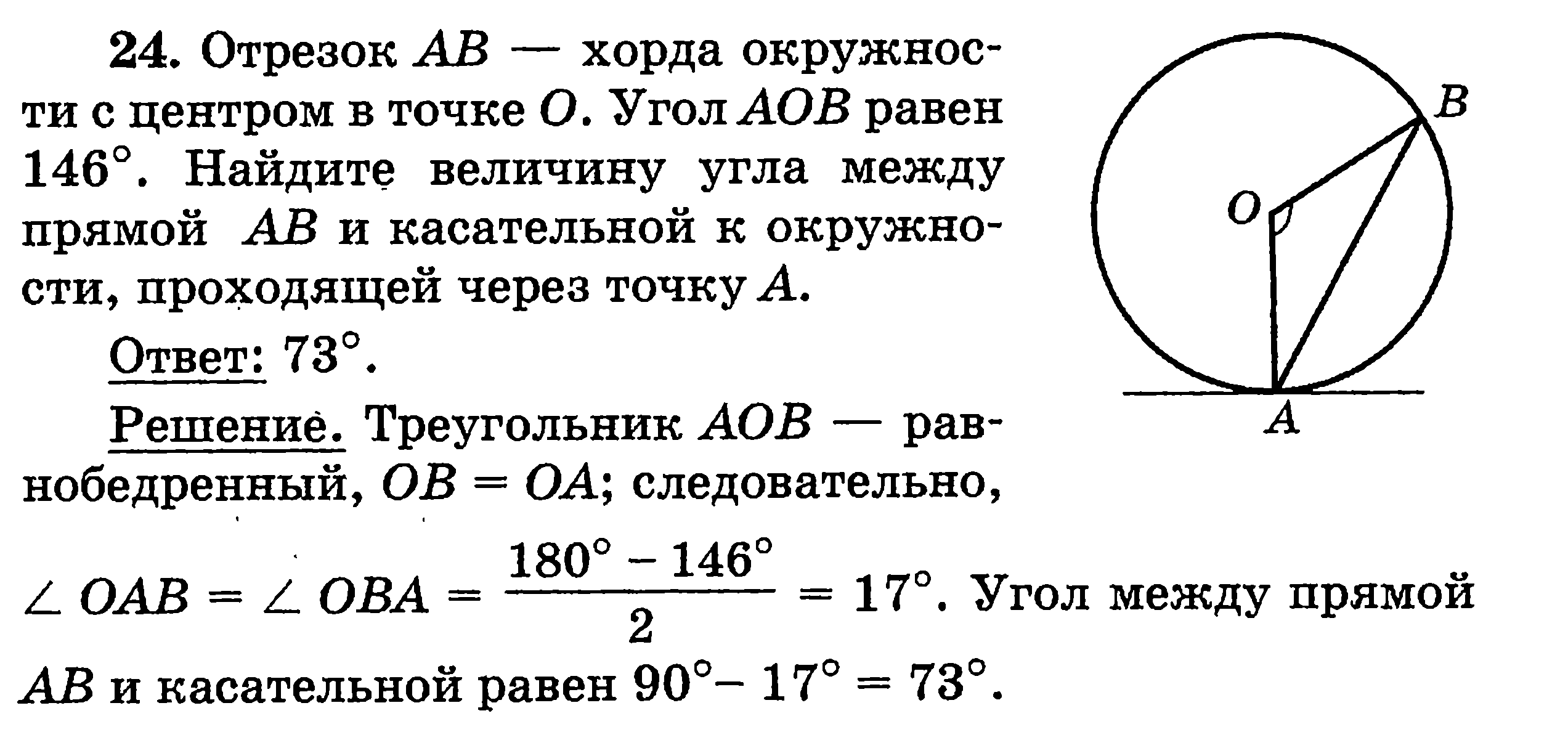 Решение. Треугольник АОВ, равнобедренный, т.к. АО=ОВ – радиусы. В равнобедренном треугольники углы при основании равны, следовательно угол А и угол В равны. Мы знаем, что сумма углов в треугольнике равна .Способность формулировать свою точку зрения, давать грамотный ответ на вопрос задачи (К)Организация групповой работы.- А сейчас делимся на 2 группы. Выбираем лидера. Лидер – человек, который будет организовывать работу.1 группа От столба к дому натянут провод длиной 10 м, который закреплён на стене дома на высоте 3 м от земли (см. рисунок). Вычислите высоту столба, если расстояние от дома до столба равно 8 м.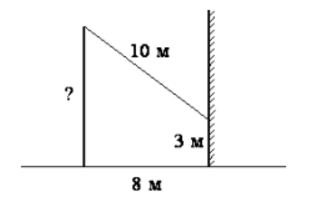 Значит ():2=    - приходится на 1 угол.Так как ОА - радиус, а прямая А-касательная, то угол между радиусом и касательной равен .Откуда следует, что требуемый угол равен .    Ответ: .1 группа Решение:Пусть длина искомой стороны равна х м. проведём отрезок, параллельный горизонтальной прямой (см.рис.).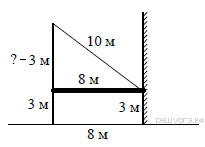 Тогда (х-3) м – катет получившегося прямоугольного треугольника. Находим не известную сторону по теореме Пифагора: 6+3=9 м – длина искомой стороны.2 группа.Исходя из данных рисунка, найдите длину отрезка .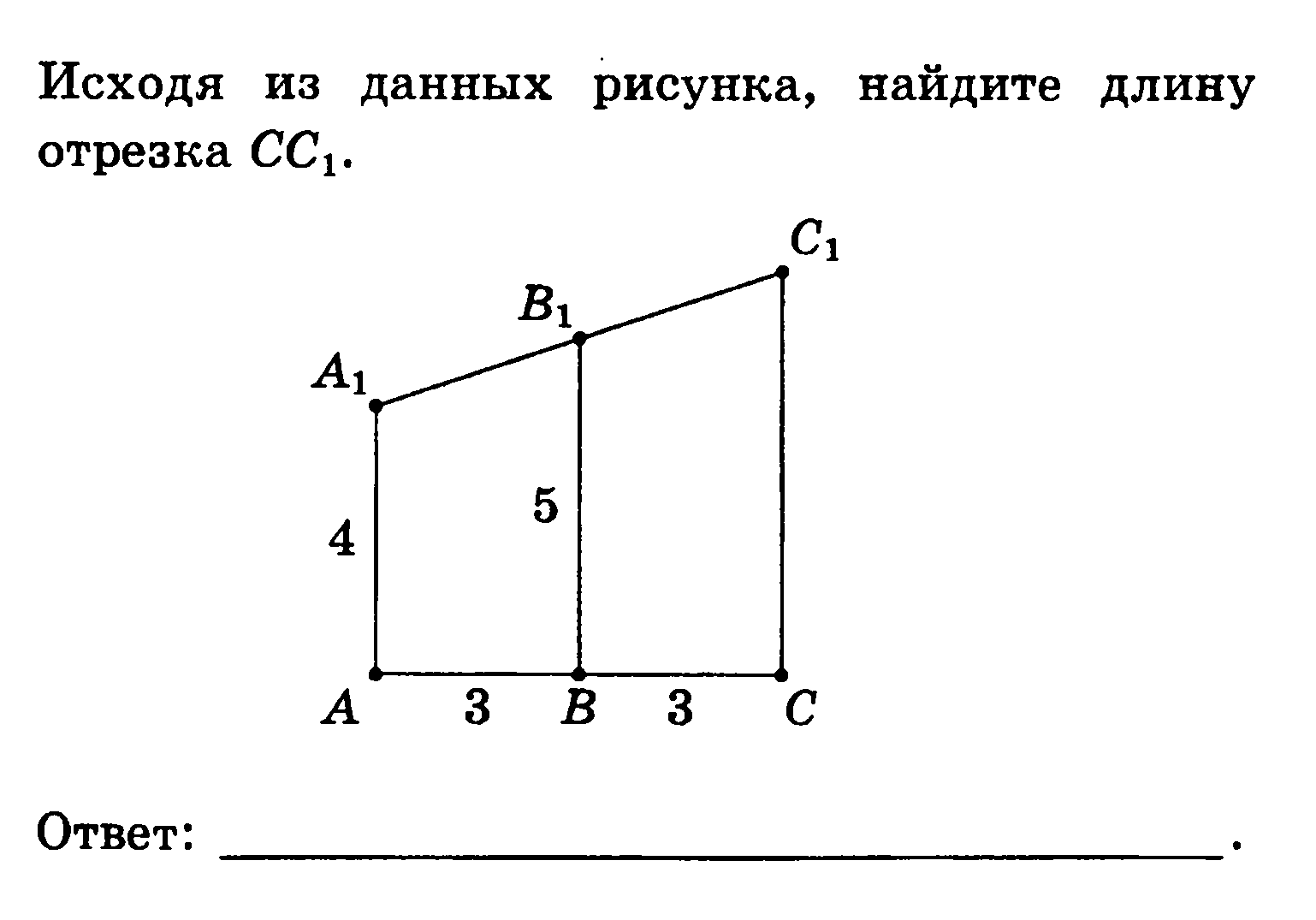 Ответ: 9 м.2 группа.Решение: глядя на рисунок можно сказать, что  - средняя линия трапеции, по теореме Фалеса. Таким образом, задача сводится к нахождению средней линии трапеции. Средняя линия трапеции равна полусумме оснований трапеции: ;  решаем через пропорцию, крест накрест.  4+=25=10-4=6Ответ: 10Отработка умения практического применения знаний, умении получать информацию из задания, развитие внимания, умения, контроль за товарищами и самооценка (П)4. Индивидуальная работаСамостоятельное выполнение заданий.Каждому ученику раздаётся индивидуальный опросный лист. К листу прикреплён бланк ответов, в который по окончанию работы вписывают ответы и сдают учителю.Т.к. по требованию проведения экзамена необходимо выполнить не менее 2-х заданий из модуля «Геометрии», то  удовлетворительная оценка может быть выставлена, если верно выполнено не менее 2-х заданий.Приложение 2.Умение внимательно осознавать информацию, выбирать способы действия. Развитие логического мышления, умение анализировать задания.5. РефлексияВоспитание  устойчивого  и  широкого  интереса  к  способам  решения геометрических  задач,  положительного  отношения  к  точным наукам– Чему мы сегодня занимались на уроке? – Какие знания нам сегодня пригодились? – Какие качества, по вашему мнению, у вас сегодня развивались? – Решали различные задачи, которые встречаются на экзамене в модуле «Геометрии».– Знание теоремы «Средняя линия трапеции» – Это умение слушать, работать в группах, анализировать и выделять необходимую информацию для решения задач. Умение производить рефлексию, умение слушать отвечающего (П)